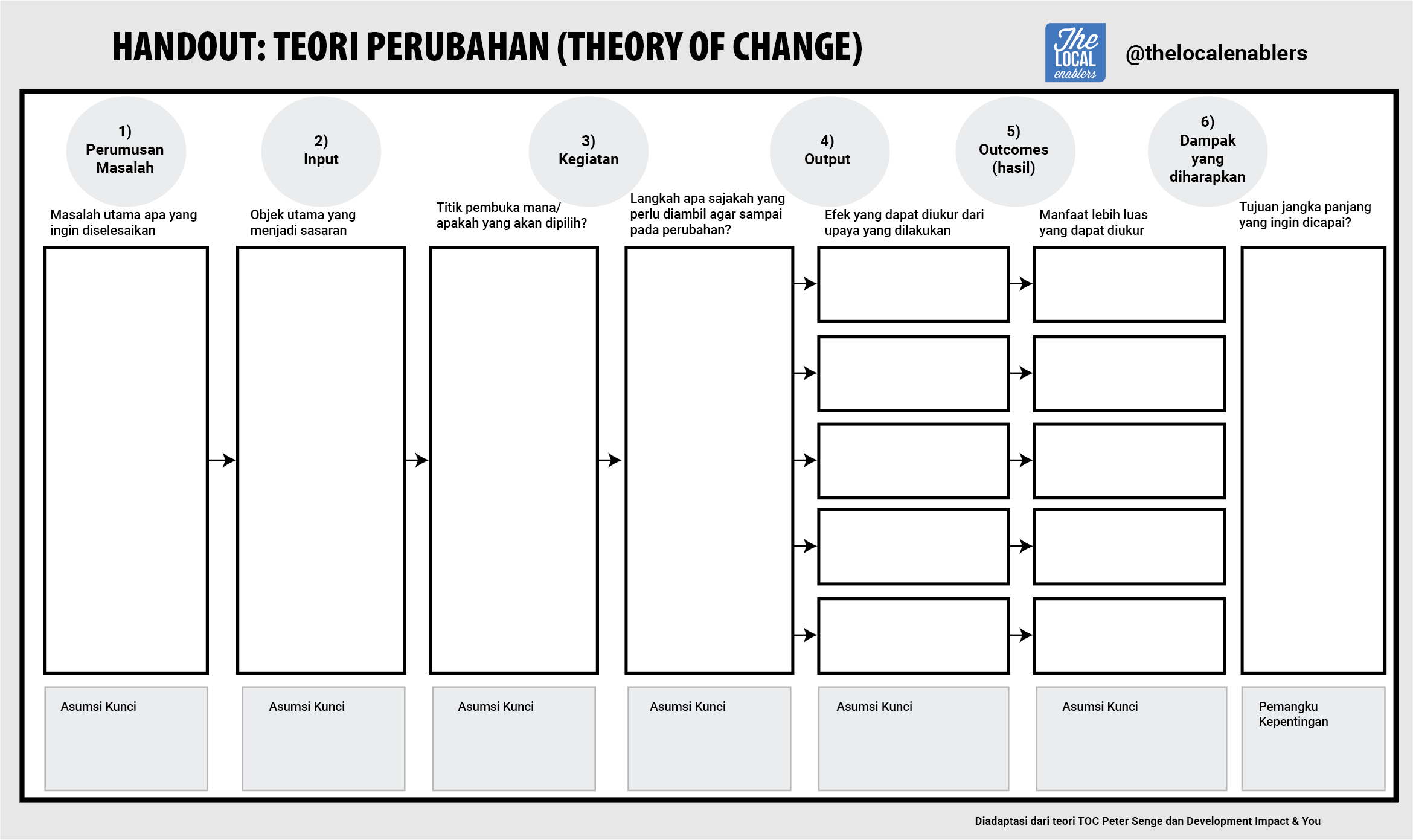 PENJELASANTentukan masalah utama apa yang ingin diselesaikan.Tentukan objek utama apa yang menjadi sasaran.Tentukan titik pembuka mana yang akan dipilih.Tentukan langkah apa saja yang perlu diambil agar sampai pada perubahan.Tentukan efek yang dapat diukur dari upaya yang dilakukan.Tentukan manfaat lebih luas yang dapat diukur.Tentukan tujuan jangka panjang yang ingin dicapai.